ПОСТАНОВЛЕНИЕ     « 8 »августа  2018 г. № 45с. НатырбовоОб утверждении комплексного плана-графика мероприятий, направленного на избавление от визуального мусора и создания привлекательного облика территории МО «Натырбовское сельское поселение» на 2018-2020 гг.В целях реализации приоритетного проекта «Формирование комфортной городской среды» и  организации выполнения работ направленных на избавление от визуального мусора на территории муниципального образования «Натырбовское сельское поселение»ПОСТАНОВЛЯЕТ:Утвердить План-график по исполнению мероприятий, направленных на избавление городской среды от «визуального мусора» и создание привлекательного облика муниципального образования территории муниципального образования «Натырбовское сельское поселение» на 2018-2020  гг. согласно приложению.Контроль за исполнением настоящего постановления оставляю за собой.Настоящее Постановление  обнародовать на информационном стенде в администрации  поселения  и разместить  на  официальном сайте администрации в сети  Интернет  по  адресу: //adm-natyrbovo.ru//Постановление вступает в силу со дня его обнародования.Глава муниципального образования                                     Н.В. Касицына«Натырбовское сельское поселение»                    			                         Приложение к постановлению администрациимуниципального образования «Натырбовское сельское поселение» от « 8 »августа 2018 г. №45План – графикпо исполнению мероприятий, направленных на избавление городской среды от «визуального мусора» и создание привлекательного облика муниципального образования «Натырбовское сельское поселение»УРЫСЫЕ ФЕДЕРАЦИЕАДЫГЭ РЕСПУБЛИКМУНИЦИПАЛЬНЭ  ГЪЭПСЫКIЭ ЗИIЭ «НАТЫРБЫЕ  КЪОДЖЭ ПСЭУПI»385434 с. Натырбово,ул. Советская № 52тел./факс 9-76-69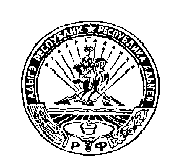 РОССИЙСКАЯ ФЕДЕРАЦИЯРЕСПУБЛИКА АДЫГЕЯМУНИЦИПАЛЬНОЕ ОБРАЗОВАНИЕ«НАТЫРБОВСКОЕ СЕЛЬСКОЕ ПОСЕЛЕНИЕ»385434 с. Натырбово, ул. Советская № 52тел./факс 9-76-69№ п/пНаименование мероприятияСрок исполненияОтветственный исполнитель1Проведение ревизии использующихся рекламных конструкций 2018 г.- 2020 г.Администрация МО «Натырбовское сельское поселение»2Проверка (исследование) соответствия вывесок, размещенных на фасадах зданий, особенно в исторических частях муниципального образования «Натырбовское сельское поселение», нормам федерального законодательства и правилам благоустройства2018 г.- 2020 г.Администрация МО «Натырбовское сельское поселение»  3Разработка и внедрение системы навигации (Комплект знаков, указателей, схем обеспечивающих удобство ориентирования для местных жителей и гостей поселения)2018 г.- 2020 г.Администрация МО «Натырбовское сельское поселение»  4Проведение информационно-разъяснительной работы с населением и предпринимателями, интересы которых будут затронуты в ходе проведения вышеуказанной работы постоянноАдминистрация МО «Натырбовское сельское поселение»  